Мужская диета на поддержание веса с 3-х разовым питанием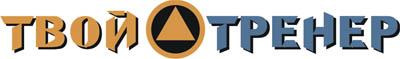 http://tvoytrener.com/pitanie/dieta_podderjanie_vesa2.php ЗавтракЯичница с помидорами и поджаренным лукомОвощное соте под яйцом пашот
Яичница глазунья с творожным сыром и овощами
Яйца отварные с овощами и творогом
Тортилья с рикотой, томатами и зеленьюХлеб Ржано-пшеничныйХлеб с отрубями
Хлеб Пшеничный
Хлеб ОвсяныйБлинчики с джемом или вареньем, сиропом, медомОладьи с вареньем, джемом, сиропом, медом
Панкейки с медом, сиропом, джемом, вареньемЧай черный с молоком и с сахаромЧай зеленый с молоком и сахаром
Кофе с молоком и с сахаром
Цикорий с молоком и сахаром
Чай фруктовый с молоком и сахаромОбедТушеная говядина с овощами в собственном сокуГовядина на гриле с овощами
Тушеная курятина (кроме грудки) с луком и морковью
Кролик в томатном соусе
Семга в маринаде со сладким перцем
Гуляш из индейки в собственном соку без масла с луком и соевым соусомСалат из огурцов, помидоров, зелени, с соком лимонаНарезка из свежих овощей
Салат из квашеной капусты без масла
Салат из свежей капусты и огурцов
Салат из сладкого перца, лука и зелениЗефирМармелад
Пастила
Рахат-лукум
Домашний зефир
Фруктовое желеКомпот из сухофруктовОтвар шиповника без сахара
Компот плодово-ягодныйУжинСуп харчо с мясом курицыСуп харчо с мясом говядины
Суп харчо с мясом индейки
Суп харчо с мясом баранины нежирнойХлеб с отрубямиХлеб Ржано-пшеничный
Хлеб Пшеничный
Хлеб ОвсяныйТворог обезжиренный со сметаной и сахаромТворог обезжиренный со сметаной и джемом(вареньем)
Творог обезжиренный со сметаной и медом
Творог обезжиренный со сметаной и сухофруктамиКофе с молоком без сахараЧай зеленый с молоком без сахара
Чай черный с молоком без сахара
Цикорий с молоком без сахара
Чай фруктовый с молоком без сахара
Всё то же самое с заменителем «Фит-парад»ИНДИВИДУАЛЬНАЯ ПРОГРАММА ПИТАНИЯЗаказать индивидуальную программу питания от Маргариты Куц (автора этой диеты) вы можете здесь: http://www.tvoytrener.com/sotrydnichestvo/dieta.php Эта диета есть в нашем приложении «ТВОЙ ТРЕНЕР»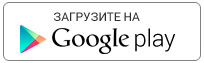 https://play.google.com/store/apps/details?id=com.tvoytrener.timkoilia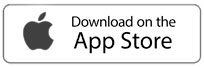 https://itunes.apple.com/ru/app/%D1%82%D0%B2%D0%BE%D0%B9-%D1%82%D1%80%D0%B5%D0%BD%D0%B5%D1%80/id1299904851?mt=8 Версия для компаhttps://yadi.sk/d/MEPa9xnB3R98By